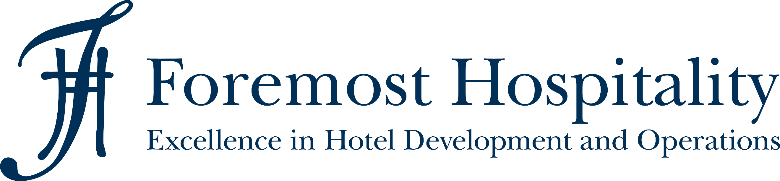 Anlage A*Aus Gründen der leichteren Lesbarkeit wurde für alle genannten Personen und Personengruppen das generische Maskulinum gewählt. Sämtliche Nennungen von Personen oder Personengruppen umfassen jedoch Angehörige aller Geschlechter.  STELLENBESCHREIBUNGStellentitel*HotelStandortBereichKücheBerichtet anAssistant Hotel Manager, Hotel ManagerZusammenarbeit internHotel Management, Housekeeping, Maintenance, F&BStellenzielDer Küchenchef ist für die Organisation der Arbeitsabläufe, Strukturen und Personaleinsätze in der Küche verantwortlich. Kulinarisch liegt sein Fokus auf der Menüplanung sowie Sicherstellung einer hochwertigen Verarbeitung, Zubereitung und Präsentation der Speisen unter Beachtung der wirtschaftlichen Aspekte. Vom Küchenchef wird die stetige Bereitschaft erwartet, sich in den Betrieb einzubringen und auch überall dort mitzuhelfen, wo Unterstützung benötigt wird. Der “Blick über den Tellerrand hinaus” muss immer gewährleistet sein.Aufgaben / TätigkeitenKüche, TagesgeschäftOrganisation der Tagesaufgaben und Einteilung des KüchenpersonalsDurchführung täglicher Briefings mit allen Kollegen zum Tagesgeschehen, AufgabenzuteilungPlanung, Kalkulation und Entwicklung des gastronomischen Angebots, Erstellung von Menüs, Tages- und Saisonkarten und BankettbuffetsPlanung, Vorbereitung und Durchführung von BankettveranstaltungenHerstellung und Zubereitung der Gerichte in der Küche als auch in der ShowkücheFachgerechte Zubereitung und optisches Anrichten von kalten und warmen Speisen aller ArtVerantwortung für die Einhaltung der Qualitätsvorgaben der Gerichte und SpeisenAusgabe der bestellten Speisen in der korrekten Reihenfolge an das Bedienungspersonal Mitarbeit während der Servicezeiten, Abdecken der Posten als Tournant bei BedarfTreffen von Vorbereitungen am Abend für den nächsten Tag, Schreiben des Übergabebuches (sofern man selbst am nächsten Tag nicht da ist oder Spätdienst hat)Verräumen und Abdecken sämtlicher Arbeitsmaterialien, Arbeitsgegenstände und Lebensmittel am Ende des Service Fachgerechte Entsorgung der hergestellten, aber nicht verwendeten Speisen und ZutatenKommunikation mit allen relevanten AbteilungenMitarbeiterführungLeitung und Schulung des Küchenteams Betreuung und fachliche Ausbildung der AuszubildendenEinteilung des Küchenpersonals, Dienstplanerstellung und Überwachung der ArbeitszeitenWarenbestellung, LagerhaltungTägliche Bestands- und Qualitätskontrolle von Kühlraum und LagerWarenbestellung unter Beachtung von Qualität, Kosten und wirtschaftlichen AspektenWarenannahme - Prüfen von Liefermengen, Qualität, HACCP-Richtlinien, Temperaturen, GewichteFachgerechte Einlagerung der verderblichen Lebensmittel Monatliche Inventur des LagerbestandesHygiene, ArbeitsschutzEinhaltung sämtlicher Hygienestandards nach HACCP*Aktualisieren und Führen der HACCP-Listen Tägliche Qualitäts- und Hygienechecks in Küche, Kühlraum und LagerGewährleistung der Sauberkeit in Küche, Kühlraum und Lager sowie aller Arbeitsflächen Regelmäßiges Reinigen und Desinfizieren des Küchenbereiches und aller Arbeitsflächen, Aufstellen eines HygieneplanesRegelmäßige Prüfung der Küchengeräte auf Funktionalität, Einleitung und Meldung notwendiger ReparaturenEinhaltung der Arbeitsschutzvorgaben*Das Hazard Analysis and Critical Control Points-Konzept (abgekürzt: HACCP-Konzept oder HCCP-Konzept, deutsch: Gefahrenanalyse kritischer Lenkungspunkte) ist ein klar strukturiertes und auf präventive Maßnahmen ausgerichtetes Werkzeug.Kompetenzen / FähigkeitenFachliche KompetenzAusbildung in einem anerkannten Ausbildungsberuf der Gastronomie Mehrere Jahre Berufserfahrung in der Gastronomie oder einer vergleichbaren Industrie Kenntnisse in allen Aspekten der LebensmittelzubereitungHACCP-Nachweis und -KenntnisseGute Deutschkenntnisse auf kompetentem Sprachniveau (Level B2/C1)Gute Englischkenntnisse auf kompetentem Sprachniveau (Level B2/C1)Soziale KompetenzSehr gute und sichere Umgangsformen, gepflegtes ÄußeresGast-/Serviceorientierung sowie die Fähigkeit, über den Tellerrand hinaus zu blickenTeamfähigkeit KommunikativPersönliche KompetenzBelastbarkeit, StressresistenzWille zur WeiterbildungLoyalität, Verschwiegenheit, EhrlichkeitZuverlässigkeitEigenmotivationSelbständigkeitFlexibilitätGenauigkeitUnternehmerisches DenkenAnpassungsfähigkeit an neue GegebenheitenKritikfähig und lösungsorientiertStrukturiert, effizientFührungskompetenzErfahrung im Anleiten und Schulen von MitarbeiternSteuerung und Delegation von AufgabenIntegratives ArbeitenMotivationsfähigkeitKonfliktfähigLösungsorientiertArbeitsorganisationDie Arbeit als  kann in Voll- und Teilzeit ausgeübt werden. Der Hotelbetrieb ist in einem 24 Stunden-Schichtsystem organisiert (aufgeteilt in Früh-, Spät- und Nachtschicht) an 7 Tagen pro Woche (einschließlich Sonn- und Feiertagen). Der  ist in allen Schichten tätig. ZusatzbestimmungDer Arbeitnehmer erklärt sich bereit, auch in anderen Hotel-Bereichen zu arbeiten, sofern die Umstände dies erfordern.Der Arbeitnehmer nimmt zur Kenntnis, dass es sich in dieser Stellenbeschreibung um keine abschließende Darstellung der Tätigkeit handelt. Die Tätigkeit als  schließt zusätzliche Aufgaben nicht aus, die erforderlich sind, um den Anforderungen des  jederzeit gerecht zu werden.Der Arbeitgeber behält sich das Recht vor, die Stellenbeschreibung jederzeit zu ändern und zu ergänzen. OrtDatumUnterschrift